Suche deine Mitte! Schöpfe deine Möglichkeiten aus! Hole das Beste heraus in deiner Schulzeit!Postenblatt 5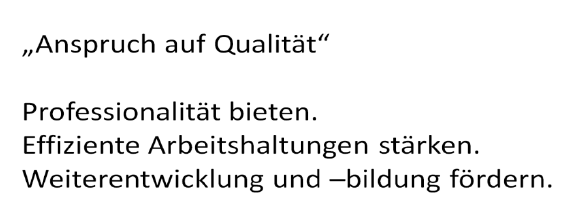 